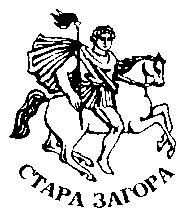 П Р А В И Л Аза разглеждане на жалби от студенти и докторантина Тракийски университет - гр. Стара Загора2018 годинаСъдържаниеI. Цел и обхват									3II. Подаване и регистриране на жалби						3					III. Състав и дейност на Комисията за разглеждане на жалби			3IV. Регистър и информация								4V. Етични разпоредби								4VI. Преходни и заключителни разпоредби					4I. Цел и обхватЧл. 1. Настоящите правила определят условията и редът по:Подаване, разглеждане и решения по подадени жалби и сигнали от студенти и докторанти на Тракийски университет;Състав и дейност на Комисията по жалбите. II. Подаване и регистриране на жалбиЧл. 2. Всеки студент и докторант на Тракийски университет има възможност да подаде жалба или сигнал или под друга форма уведомление, по въпроси свързани с обичайните за академичната институция дейности – образователни, научни, административни, битови и др.Чл. 3. Жалбата/сигналът се подава в деловодството на Тракийски университет, при което подателят получава входящ номер.III. Състав и дейност на Комисията за разглеждане на жалбиЧл. 4. Постъпилите по реда на чл. 3 жалби се разглеждат от Комисия по жалбите, определена със Заповед на Ректора на Тракийски университети наричана по-долу Комисията.Чл. 5. Комисията има състав минимум трима членове, един от които е председател. Чл. 6. Комисията осъществява своята дейност в съответствие с разпоредбите на Правилника за устройство, дейност и управление на Тракийски университет, Правилата за учебната дейност на Тракийски университет, Правилата за научноизследователската дейност в Тракийски университет, Етичния кодекс на академичната общност при Тракийски университет и др. нормативни документи, имащи отношение към дейността на ТрУ.Чл. 7. Комисията се свиква от своя Председател при постъпване на жалбата в едноседмичен срок от тяхното подаване. Заседанията на Комисията са закрити.Чл. 8. Комисията събира, обобщава и анализира всички необходими доказателства (вкл. писмени обяснения от проверявания студент/докторант, преподавател или друг служител и др., обект на жалбата) за изясняване на обстоятелствата по сигнала за жалбата в рамките на 15 дни.Чл. 9. Съобразно естеството на жалбата, Комисията може да привлече към своята работа лица, притежаващи необходимата професионална подготовка и компетентност за разрешаване на конкретния случай, както и представител на Студентския съвет. Председателят на Комисията може до пренасочи жалбата до други специализирани комисии – учебна дейност,  социално-битови въпроси на студентите, комисия по стипендии и т. н.Чл. 10. След събиране на всички доказателства се съставя констативен протокол, към който се прилагат всички събрани доказателства. Протоколът се подписва от членовете на Комисията.Чл. 11. Комисията се произнася с решение в петнадесет дневен срок от датата на постъпване на жалбата. В случаите, в които е необходимо събиране на допълнителни доказателства и/или обяснения, срокът може да бъде продължен, но с не повече от един месец, за което се уведомява подателя на жалбата.Чл. 12. Председателят на комисията представя констативния протокол и приетото решение на Ректора на Тракийски университет.Чл. 13. Ректорът на Тракийски университет утвърждава приетото от Комисията решение или връща същото за допълнителни разяснения или събиране на допълнителни доказателства по него.Чл. 14. Подателят на жалбата се уведомява писмено за резултата от разглеждането на жалбата и приетото въз основа на него решение не по-късно от 25 дни от подаването на жалбата. В случаите, описани в чл. 11, срокът за уведомяване на подателя е 40 дни от подаването на жалбата. Чл. 15. Комисията поддържа Регистър на жалбите съгласно раздел IV от настоящите Правила.IV. Регистър и информацияЧл. 16. За всяка жалба се образува самостоятелна преписка с регистрационен номер, заведен в Регистър на жалбите. Чл. 17. Регистърът се води и актуализира от Комисията по сигналите и жалбите.V. Етични разпоредбиЧл. 18. С настоящите правила се гарантира, че при подаване на жалби и сигнали от страна на студенти и докторанти на Тракийски университет, ще се предприемат мерки за постановяване на справедливо решение при прозрачна процедура, съобразена с вътрешните нормативни документи.VI. Преходни и заключителни разпоредбиЧл. 19. За всички неуредени в настоящите Правила въпроси се прилагат нормативните документи на българското законодателство.Чл. 14. Настоящите Правила са приети с решение на Академичния съвет на Тракийски университет от 25.01.2017 г. (Протокол № 10 / 25.01.2017 г.) и влизат в сила от датата на приемането им.Правилата са променени на заседание на Академичен съвет проведено на 28.03.2018 г. (Протокол № 21 / 28.03.2018 г.). 